Письмове множення багатоцифрових чисел на одноцифрові (алгоритм множення). Розв’язування задач на рух. Самостійна роботаМета: ознайомити учнів з алгоритмом письмового множення багатоцифрового числа на одноцифрове; вдосконалювати вміння розв’язувати задачі, обчислювальні навички учнів; розвивати мислення; виховувати інтерес до предмета.ХІД УРОКУІ. ОРГАНІЗАЦІЙНИЙ МОМЕНТII. КОНТРОЛЬ, КОРЕКЦІЯ І ЗАКРІПЛЕННЯ ЗНАНЬ	1. Перевірка домашнього завдання	2. Усні обчислення— Серед прикладів, записаних на дошці, знайдіть приклад з відповіддю, яка є двоцифровим числом, парним, некруглим.230 + 97  		210 – 80  		50 – 6490 : 7  		940 + 75  		190 : 5	Відповідь: 190 : 5 = 38.	3. Математичний диктант— Запишіть тільки відповіді.Збільшити число 3500 в 2 рази.Збільшити число 3500 на 2.Зменшити число 520 в 2 рази.Зменшити число 520 на 20.Ділене 5300, дільник 100, записати частку.Знайти  від 1000 км.Маса одного оленя 150 кг. Скільки центнерів важать два олені?Я задумала число. Якщо від нього відняти 300, отримаємо 4700. Яке число я задумала? відстані — 250 км. Чому дорівнює вся відстань?Добуток чисел 148 і 0 збільшити на 25.	Відповіді: 7000; 3502; 260; 500; 53; 250 км; 3 ц; 5000; 750 км; 25.III. ВИВЧЕННЯ НОВОГО МАТЕРІАЛУ	1. Підготовча вправа (завдання 541)— Поясніть усний і письмовий способи обчислення.	2. Пояснення нового матеріалу— Як ви вважаєте, чи будуть схожими прийоми розв’язування поданих прикладів?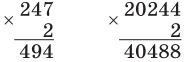 Один учень біля дошки намагається прокоментувати множення багатоцифрового числа на одноцифрове. Учні доходять висновку, що письмове множення багатоцифрових чисел на одноцифрове число виконують так само, як і трицифрових.— Прочитайте пояснення прийому множення (завдання 542).	Алгоритм множення (можна записати на дошці)1) Одноцифрове число підписуємо під одиницями.2) Починаємо множити одиниці, потім десятки, сотні і т. д.3) Записуємо результати під тими самими розрядами, які множили.4) Отримані десятки додаємо до наступних добутків.	3. Первинне закріпленняЗавдання 543 (з коментуванням, письмово)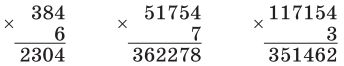 	Завдання 544 (письмово, з поясненням)	Завдання 545Учні аналізують приклади і знаходять помилки в обчисленнях.	4. ФізкультхвилинкаІV. РОЗВИТОК МАТЕМАТИЧНИХ ЗНАНЬ	1. Робота над задачею	Завдання 546Учні самостійно читають задачу. Колективно складають короткий запис умови. Аналізують задачу від питання до даних за коротким записом. Складають план розв’язання задачі. Записують задачу в зошитах і на дошці.		Автомобіль — 6 рейсів по 925 цеглин		Трактор — 3 рейси по 2075 цеглин1) 925 · 6 = 5550 (цеглин) — привезли автомобілем;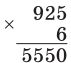 2) 2075 · 3 = 6225 (цеглин) — перевезли трактором з причепом;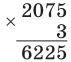 3) 5550 + 6225 = 11 775 (цеглин) — завезли на будівництво протягом дня.(925 · 6) + (2075 · 3) = 11 775 (цеглин)	2. Завдання для допитливих «Банк математичних цікавинок»	Завдання 5479 · 1 + 90 · 2 + 51 · 3= 342 цифриVI. ДОМАШНЄ ЗАВДАННЯЗавдання 548; 549 (с. 90).VII. ПІДСУМОК УРОКУ— Чого вчилися сьогодні на уроці?— Що нового дізналися?— На якому етапі уроку виникали труднощі?